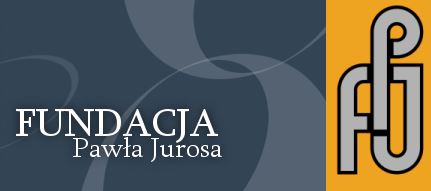 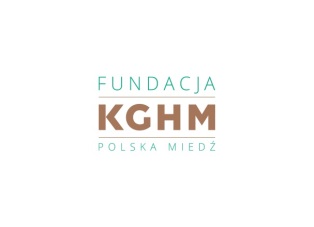  ODDZIAŁ w LEGNICY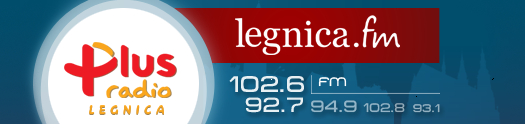 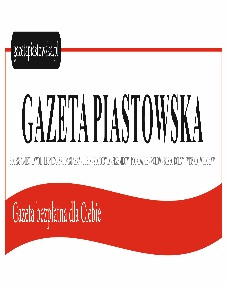 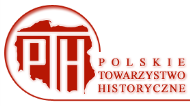 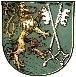 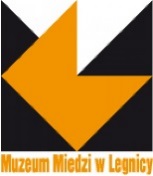 REGULAMIN KONKURSU HISTORYCZNEGO „Major Władysław Dybowski i inni Żołnierze Wyklęci.” Legnica 2017 r.                                                                                   Organizatorem konkursu jest Fundacja Pawła Jurosa.                                             Sponsorami konkursu są: Fundacja KGHM i Fundacja Pawła Jurosa.                            Patronat: Muzeum Miedzi.  Patronat medialny: Radio Plus Legnica i Gazeta Piastowska. Patronat merytoryczny: Polskie Towarzystwo Historyczne Oddział w Legnicy.        Zgłoszenie należy dokonać wyłącznie elektronicznie  do dnia 19.05.2017 pod adresem kowalskijan-1945@wp.plDane zgłaszającego się uczestnika:1) Imię i nazwisko:………………………………………………………….. .........................................................................................................................2) Wiek………………………3) Adres zamieszkania w Legnicy…………………………………………………………………………………………………………………………4) Telefon kontaktowy-obowiązkowy:………………………………………5) Adres e-mail-wskazany  (jeśli uczestnik posiada)………………………...………………………………………………………………………………Wypełnienie i zgłoszenie karty jest równoznaczne ze zgodą  na wykorzystanie podanych w nim danych osobowych przez organizatora - wyłącznie na potrzeby tej edycji  tego konkursu.Organizator                            Fundacja Pawła Jurosa